MADONAS NOVADA PAŠVALDĪBA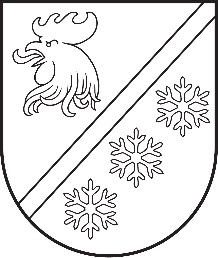 Reģ. Nr. 90000054572Saieta laukums 1, Madona, Madonas novads, LV-4801t. 64860090, e-pasts: pasts@madona.lv___________________________________________________________________________MADONAS NOVADA PAŠVALDĪBAS DOMES ĀRKĀRTASSĒDES PROTOKOLS Nr. 202023. gada 9. novembrīSēde notiek videokonferences platformā ZOOM.Sēdes norise tiek fiksēta audiovizuālajā ierakstā.Sēde sasaukta plkst. 9:00Sēdi atklāj plkst. 9:00Sēdi vada: Agris Lungevičs  - domes priekšsēdētājsProtokolē: Dace Cipule – lietvedības nodaļas vadītājaSēdē piedalās deputāti:Agris Lungevičs, Aigars Šķēls, Aivis Masaļskis, Andris Sakne, Artūrs Čačka, Artūrs Grandāns, Arvīds Greidiņš, Gatis Teilis, Gunārs Ikaunieks, Guntis Klikučs, Iveta Peilāne, Kaspars Udrass, Māris Olte, Sandra Maksimova, Valda Kļaviņa, Vita Robalte, Zigfrīds Gora. Sēdē nepiedalās deputāti:Andris Dombrovskis, Rūdolfs Preiss – attaisnotu iemeslu dēļ.Sēdē piedalās:Administrācijas darbinieki (klātienē): Artūrs Leimanis – informācijas tehnoloģiju speciālists, Dace Cipule – lietvedības nodaļas vadītāja.Administrācijas darbinieki (attālināti): Velta Vilšķērste - vecākā speciāliste, nekustamā īpašuma nodokļa administratore, Ramona Vucāne – nekustamā īpašuma pārvaldības un teritorijas plānošanas nodaļas vadītāja, Agita Semjonova – nekustamā īpašuma pārvaldības un teritorijas plānošanas nodaļas vadītājas vietniece, Liene Ankrava – finanšu nodaļas vadītāja, Sarmīte Melle – juriste, Uģis Fjodorovs – izpilddirektors, Guntis Ķeveris – Madonas pilsētas pārvaldnieks, Lazdonas pagasta pārvaldes vadītāja p.i..Pagastu un apvienību pārvalžu vadītāji (attālināti): Vilnis Špats – Cesvaines apvienības pārvaldes vadītājs, Tālis Salenieks - Lubānas apvienības pārvaldes vadītājs, Ilona Zalāne – Praulienas un Mētrienas pagastu pārvalžu vadītājs, Edgars Lācis – Bērzaunes un Mārcienas pagastu pārvalžu vadītājs.DARBA KĀRTĪBA:1. Par pašvaldības kustamās mantas – apaļkoka Lazdonas pagastā - atsavināšanu, izsoles sākumcenas un noteikumu apstiprināšanuZIŅO: Agita Semjonova 2. Par piekrišanu dzīvokļa īpašuma Dārza 18-7, Lazdona, Lazdonas pagasts, Madonas novads, atsavināšanaiZIŅO: Agita Semjonova 3. Par piekrišanu dzīvokļa īpašuma Ozolu 14-2, Lubāna, Madonas novads, atsavināšanaiZIŅO: Agita Semjonova 4. Par 2023. gada 26. oktobra saistošo noteikumu Nr.16 “Par nekustamā īpašuma nodokļa atvieglojumu noteikšanu Madonas novadā” precizēšanuZIŅO: Agris Lungevičs 1. Par pašvaldības kustamās mantas – apaļkoka Lazdonas pagastā - atsavināšanu, izsoles sākumcenas un noteikumu apstiprināšanuZIŅO: Agita Semjonova DEBATĒS PIEDALĀS: A. Sakne, R. Vucāne, G. Ikaunieks, S. Maksimova, R. Vucāne, A. Šķēls, A. LungevičsVeikta cirsmas izstrāde nekustamajā īpašumā ar kadastra numuru 7066 001 0056, nepieciešama pašvaldības kustamās mantas - apaļkoka, pārdošanu atklātā mutiskā izsolē ar augšupejošu soli.Kustamajai mantai – apaļkokam 1466,73 m3 apjomā, kas atrodas Lazdonas pagastā, Madonas novadā - (turpmāk – Objekts) ir veikts, novērtējums. Sertificēts kokmateriālu mērnieks Matīss Kreklis (Koksnes kvalitātes ekspertu savienības sertifikāts Nr. 540) veicis kustamās mantas novērtējumu. Atbilstoši sertificēta vērtētāja novērtējumam kopējā Objekta tirgus vērtība ir EUR 82 873,45 (astoņdesmit divi tūkstoši astoņi simti septiņdesmit trīs eiro, 45 centi). Publiskas personas mantas atsavināšanas likuma 8. panta sestajā daļā noteikts, ka kustamās mantas nosacīto cenu apstiprina institūcija, kura saskaņā ar šā likuma 6. panta nosacījumiem ir tiesīga atļaut attiecīgās mantas atsavināšanu. Saskaņā ar Publiskas personas mantas atsavināšanas likuma 6. panta otrās daļas nosacījumu atļauju atsavināt atvasinātas publiskas personas kustamo mantu dod attiecīgās atvasinātās publiskās personas lēmējinstitūcija vai tās noteikta institūcija. Pamatojoties uz Publiskas personas mantas atsavināšanas likuma 8. panta sesto daļu, 6. panta otro daļu, 10. panta pirmo daļu, 9. panta otro daļu, atklāti balsojot: PAR – 15 (Agris Lungevičs, Aigars Šķēls, Aivis Masaļskis, Andris Sakne, Artūrs Čačka, Artūrs Grandāns, Gatis Teilis, Gunārs Ikaunieks, Guntis Klikučs, Iveta Peilāne, Kaspars Udrass, Māris Olte, Sandra Maksimova, Valda Kļaviņa, Zigfrīds Gora), PRET – NAV, ATTURAS – 1 (Vita Robalte), Madonas novada pašvaldības dome NOLEMJ:Rīkot Madonas novada pašvaldības kustamas mantas – apaļkoka 1466,73 m3 apjomā, kas atrodas Lazdonas pagastā, Madonas novadā, pārdošanu atklātā mutiskā izsolē ar augšupejošu soli.Noteikt pašvaldības kustamās mantas – apaļkoka 1466,73 m3 apjomā, kas atrodas Lazdonas pagastā, Madonas novadā – nosacīto cenu  EUR 83 000,00 (astoņdesmit trīs tūkstoši eiro, 00 centi) bez PVN. Papildus izsolē nosolītajai cenai maksājams pievienotās vērtības nodoklis normatīvajos aktos noteiktajā kārtībā.Apstiprināt pašvaldības kustamās mantas – apaļkoka 1466,73 m3 apjomā, kas atrodas Lazdonas pagastā, Madonas novadā, izsoles noteikumus (izsoles noteikumi pielikumā).Uzdot Pašvaldības īpašuma iznomāšanas un atsavināšanas izsoļu komisijai organizēt kustamās mantas izsoli.Kontroli par lēmuma izpildi uzdot pašvaldības izpilddirektoram U. Fjodorovam.Pielikumā: Izsoles noteikumi.Semjonova 27333721Lēmums Nr. 7152. Par piekrišanu dzīvokļa īpašuma Dārza 18-7, Lazdona, Lazdonas pagasts, Madonas novads, atsavināšanaiZIŅO: Agita Semjonova Madonas novada pašvaldībā 2023. gada 13. oktobrī saņemts Latvijas Republikas Vidzemes apgabaltiesas iecirkņa Nr. 94 zvērinātas tiesu izpildītājas Svetlanas Andžānes pieprasījums Izpildu lietā Nr. 00001/094/2023-BL (reģistrēts 13.10.2023. ar Nr. 2.1.3.1/23/3703), kurā lūdz pašvaldības lēmējinstitūcijas atļauju bezmantinieku mantas - nekustamā īpašuma - dzīvokļa Nr. 7 (Lazdonas pagasta zemesgrāmatas nodalījums Nr. 797), kas atrodas Dārza iela 18-7, Lazdona, Lazdonas pagasts, Madonas novads, LV-4824, īpašuma, kurš atzīts par  pašvaldībai piekrītošu bezmantinieku mantu saskaņā ar Civillikuma 416. pantu un uz kuru ir pieteiktas kreditoru pretenzijas, atsavināšanai.Publiskas personas mantas atsavināšanas likuma (turpmāk – Atsavināšanas likums) 5. panta devītajā daļā noteikts, ja nekustamais īpašums nepieciešams valsts pārvaldes funkciju veikšanai, ministrija septiņu dienu laikā no šā panta astotajā daļā minētās informācijas publicēšanas dienas nosūta zvērinātam tiesu izpildītājam lūgumu veikt nekustamā īpašuma novērtēšanu un izdara valsts akciju sabiedrības "Valsts nekustamie īpašumi" mājaslapā internetā atzīmi par pirmtiesību izmantošanu. Ja nekustamais īpašums nepieciešams pašvaldības funkciju veikšanai un pašvaldība par to ir informējusi Vides aizsardzības un reģionālās attīstības ministriju, atzīmi izdara Vides aizsardzības un reģionālās attīstības ministrija.Šī panta desmitajā daļā noteikts, ka Ministru kabineta rīkojuma projektu izskatīšanai Ministru kabinetā virza tā ministrija, kura šā panta devītajā daļā minēto atzīmi ir izdarījusi pirmā. Ja nekustamais īpašums nepieciešams gan valsts institūciju, gan pašvaldības funkciju veikšanai, to pārņem valsts. Ministru kabinets 28 dienu laikā pēc tam, kad attiecīgā ministrija saņēmusi novērtējumu, pieņem lēmumu par bezmantinieku mantas pārņemšanu valsts vai pašvaldības īpašumā, un attiecīgā ministrija šo lēmumu nosūta zvērinātam tiesu izpildītājam. Pašvaldība no sava budžeta līdzekļiem, ja nekustamo īpašumu nodod pašvaldībai, vai valsts iestāde no valsts budžeta līdzekļiem, ja attiecīgais nekustamais īpašums tiek nodots valstij, iemaksā zvērināta tiesu izpildītāja depozīta kontā naudas līdzekļus nekustamā īpašuma novērtējuma apmērā Ministru kabineta noteiktajā kārtībā.Atsavināšanas likuma 4. panta pirmā daļa nosaka, ka atvasinātas publiskas personas mantas atsavināšanu var ierosināt, ja tā nav nepieciešama attiecīgai atvasinātai publiskai personai vai tās iestādēm to funkciju nodrošināšanai.  Pašvaldību likuma 10. panta pirmās daļas 16. punktu, Publiskas personas mantas atsavināšanas likuma 4. panta pirmo daļu, 5. panta devīto un desmito daļu, atklāti balsojot: PAR – 17 (Agris Lungevičs, Aigars Šķēls, Aivis Masaļskis, Andris Sakne, Artūrs Čačka, Artūrs Grandāns, Arvīds Greidiņš, Gatis Teilis, Gunārs Ikaunieks, Guntis Klikučs, Iveta Peilāne, Kaspars Udrass, Māris Olte, Sandra Maksimova, Valda Kļaviņa, Vita Robalte, Zigfrīds Gora), PRET – NAV, ATTURAS – NAV, Madonas novada pašvaldības dome NOLEMJ:Atļaut turpināt nekustamā īpašuma Dārza iela 18-7, Lazdona, Lazdonas pagasts, Madonas novads, Lazdonas pagasta zemesgrāmatas nodalījums Nr. 797, kadastra numurs 7066 900 0075, atsavināšanas procesu kreditoru pretenziju apmierināšanai izpildu lietā Nr. 00004/091/2023-BL.Semjonova 27333721Lēmums Nr. 7163. Par piekrišanu dzīvokļa īpašuma Ozolu 14-2, Lubāna, Madonas novads, atsavināšanaiZIŅO: Agita Semjonova Madonas novada pašvaldībā 2023. gada 17. oktobrī saņemts Latvijas Republikas Vidzemes apgabaltiesas iecirkņa Nr. 91 zvērinātas tiesu izpildītājas Valijas Baltās pieprasījums Izpildu lietā Nr. 00004/091/2023-BL (reģistrēts 17.10.2023. ar Nr. 2.1.3.1/23/3756) ar lūgumu pieņemt lēmumu par to, vai pašvaldība sniedz atļauju turpināt nekustamā īpašuma Ozolu iela 14 - 2, Lubāna, Madonas novads, Lubānas pilsētas zemesgrāmatas nodalījums Nr. 140 2, kadastra numurs 7013 900 0011, procesu kreditoru pretenziju apmierināšanai vai arī pašvaldība Publiskas personas mantas atsavināšanas likuma 5. panta devītajā un desmitajā daļā, kā ar Ministru kabineta 2013. gada 2. jūlija noteikumiem Nr. 364 "Noteikumi par zvērinātu tiesu izpildītāju rīcību ar bezmantinieka mantu" 10 un 11. 2 punkta noteiktajā kārtībā izmantos pirmtiesību, lai paturētu sev nekustamo īpašumu pašvaldības funkciju īstenošanai.Publiskas personas mantas atsavināšanas likuma (turpmāk – Atsavināšanas likums) 5. panta devītajā daļā noteikts, ja nekustamais īpašums nepieciešams valsts pārvaldes funkciju veikšanai, ministrija septiņu dienu laikā no šā panta astotajā daļā minētās informācijas publicēšanas dienas nosūta zvērinātam tiesu izpildītājam lūgumu veikt nekustamā īpašuma novērtēšanu un izdara valsts akciju sabiedrības "Valsts nekustamie īpašumi" mājaslapā internetā atzīmi par pirmtiesību izmantošanu. Ja nekustamais īpašums nepieciešams pašvaldības funkciju veikšanai un pašvaldība par to ir informējusi Vides aizsardzības un reģionālās attīstības ministriju, atzīmi izdara Vides aizsardzības un reģionālās attīstības ministrija.Šī panta desmitajā daļā noteikts, ka Ministru kabineta rīkojuma projektu izskatīšanai Ministru kabinetā virza tā ministrija, kura šā panta devītajā daļā minēto atzīmi ir izdarījusi pirmā. Ja nekustamais īpašums nepieciešams gan valsts institūciju, gan pašvaldības funkciju veikšanai, to pārņem valsts. Ministru kabinets 28 dienu laikā pēc tam, kad attiecīgā ministrija saņēmusi novērtējumu, pieņem lēmumu par bezmantinieku mantas pārņemšanu valsts vai pašvaldības īpašumā, un attiecīgā ministrija šo lēmumu nosūta zvērinātam tiesu izpildītājam. Pašvaldība no sava budžeta līdzekļiem, ja nekustamo īpašumu nodod pašvaldībai, vai valsts iestāde no valsts budžeta līdzekļiem, ja attiecīgais nekustamais īpašums tiek nodots valstij, iemaksā zvērināta tiesu izpildītāja depozīta kontā naudas līdzekļus nekustamā īpašuma novērtējuma apmērā Ministru kabineta noteiktajā kārtībā.Atsavināšanas likuma 4. panta pirmā daļa nosaka, ka atvasinātas publiskas personas mantas atsavināšanu var ierosināt, ja tā nav nepieciešama attiecīgai atvasinātai publiskai personai vai tās iestādēm to funkciju nodrošināšanai.  Pašvaldību likuma 10. panta pirmās daļas 16. punktu, Publiskas personas mantas atsavināšanas likuma 4. panta pirmo daļu, 5. panta devīto un desmito daļu, atklāti balsojot: PAR – 17 (Agris Lungevičs, Aigars Šķēls, Aivis Masaļskis, Andris Sakne, Artūrs Čačka, Artūrs Grandāns, Arvīds Greidiņš, Gatis Teilis, Gunārs Ikaunieks, Guntis Klikučs, Iveta Peilāne, Kaspars Udrass, Māris Olte, Sandra Maksimova, Valda Kļaviņa, Vita Robalte, Zigfrīds Gora), PRET – NAV, ATTURAS – NAV, Madonas novada pašvaldības dome NOLEMJ:Atļaut turpināt nekustamā īpašuma Ozolu iela 14 - 2, Lubāna, Madonas novads, Lubānas pilsētas zemesgrāmatas nodalījums Nr. 140 2, kadastra numurs 7013 900 0011, atsavināšanas procesu kreditoru pretenziju apmierināšanai izpildu lietā Nr. 00004/091/2023-BL.Semjonova 27333721Lēmums Nr. 7174. Par 2023. gada 26. oktobra saistošo noteikumu Nr. 16 “Par nekustamā īpašuma nodokļa atvieglojumu noteikšanu Madonas novadā” precizēšanuZIŅO: Agris Lungevičs Madonas novada pašvaldības (turpmāk – Pašvaldība) dome 2023. gada 26.oktobrī izdeva saistošos noteikumus Nr. 16 “Par nekustamā īpašuma nodokļa atvieglojumu noteikšanu Madonas novadā” (turpmāk – Saistošie noteikumi Nr. 16) un nosūtīja Vides aizsardzības un reģionālās attīstības ministrijai (turpmāk – VARAM) atzinuma sniegšanai. Pašvaldība 2023. gada 6. novembrī saņēmusi VARAM 2023. gada 6. novembra atzinumu Nr. 1-18/6336  “Par saistošajiem noteikumiem Nr. 16”, kas reģistrēts Pašvaldībā ar Nr. 2.1.3.2/23/3998 (turpmāk – Atzinums), kurā VARAM iedevusi pozitīvu atzinumu, neizsakot iebildumus. Atzinumā VARAM aicinājusi precizēt dažus punktus Saistošajos noteikumos Nr. 16. 	VARAM ieskatā būtu precizējams Saistošo noteikumu Nr. 16 nosaukums, jo nosaukumā netiek atspoguļots likuma "Par nekustamā īpašuma nodokli" (turpmāk – Likuma) 1. panta otrās daļas 9.1 punktā paredzētais, ka pašvaldība saistošajos noteikumos var noteikt atbrīvojumu no aplikšanas ar nekustamā īpašuma nodokli dzīvojamo māju palīgēkas, ja palīgēkas platība pārsniedz 25 m2. Saistošo noteikumu Nr. 16 22. punktā noteikts, ka ar nekustamā īpašuma nodokli neapliek arī tās dzīvojamo māju apbūvē esošās palīgēkas, kuru platība pārsniedz 25 kvadrātmetrus (izņemot garāžas) un kas netiek izmantotas saimnieciskās darbības veikšanai. Līdz ar to precizējams saistošo noteikumu Nr. 16 nosaukums un izsakāms jaunā redakcijā: “Par nekustamā īpašuma nodokļa atvieglojumu un atbrīvojuma no aplikšanas ar nodokli noteikšanu Madonas novada pašvaldībā”, vienlaikus izsakot jaunā redakcijā paskaidrojuma rakstā saistošo noteikumu nosaukumu.Atbilstoši precizētajam Saistošo noteikumu Nr. 16 nosaukumam vienlaikus precizējams arī noteikumu 1. punkts, paredzot tajā atsauci par atbrīvojumu no apliekšanas ar nodokli. Saistošo noteikumu Nr. 16 1. punkts izsakāms jaunā redakcijā: “Saistošie noteikumi nosaka kārtību, kādā piemērojami nekustamā īpašuma nodokļa (turpmāk – Nodokļa) atvieglojumi atsevišķām Nodokļa maksātāju kategorijām par Madonas novada administratīvajā teritorijā esošo nekustamo īpašumu – zemi un ēkām, un nosaka atbrīvojumu no aplikšanas ar Nodokli dzīvojamo māju palīgēkām.” Tāpat atbilstoši precizējama paskaidrojuma raksta pirmās daļas “Saistošo noteikumu mērķis un izdošanas nepieciešamības pamatojums” sadaļa Norādāmā informācija, kas papildināma aiz pirmā teikuma ar teikumu “Saistošie noteikumi nosaka, ka ar nekustamā īpašuma nodokli neapliek arī tās dzīvojamo māju apbūvē esošās palīgēkas, kuru platība pārsniedz 25 kvadrātmetrus (izņemot garāžas) un kas netiek izmantotas saimnieciskās darbības veikšanai.” VARAM aicinājusi precizēt Saistošo noteikumu Nr. 16 10. punkta sākuma daļu citā redakcijā. Nepieciešams Saistošo noteikumu Nr. 16 10. punktā vārdus “Maznodrošinātās personas var saņemt” aizstāt ar vārdiem “maznodrošinātām personām piešķir”.VARAM aicinājusi precizēt arī Saistošo noteikumu Nr. 16 7. 3. apakšpunktu, kurā paredzēti nosacījumi, kad piemēro Nodokļa atlaidi, papildināt ar norādi, ka 7. 3. apakšpunktā paredzētie nosacījumi nav piemērojami arī attiecībā uz Likumā noteiktajām Nodokļa maksātāju kategorijām. Nav nepieciešams precizēt šo apakšpunktu, jo pašvaldībā tiek ievērots Likumā noteiktais un saistošajos noteikumos nav nepieciešams iekļaut Likumā paredzētos nosacījumus.Pašvaldību likuma 47. panta ceturtajā daļā paredzēts, ja Vides aizsardzības un reģionālās attīstības ministrijas atzinumā nav izteikti iebildumi pret saistošo noteikumu tiesiskumu, pašvaldība triju darbdienu laikā pēc atzinuma saņemšanas nosūta saistošos noteikumus un to paskaidrojuma rakstu izsludināšanai oficiālajā izdevumā "Latvijas Vēstnesis”. Pašvaldību likuma 47. panta piektajā daļā paredzētas pašvaldības tiesības precizēt saistošos noteikumus atbilstoši atzinumam.Noklausījusies sniegto informāciju saskaņā ar Pašvaldību likuma 47. panta ceturto, piekto daļu,  atklāti balsojot: PAR – 17 (Agris Lungevičs, Aigars Šķēls, Aivis Masaļskis, Andris Sakne, Artūrs Čačka, Artūrs Grandāns, Arvīds Greidiņš, Gatis Teilis, Gunārs Ikaunieks, Guntis Klikučs, Iveta Peilāne, Kaspars Udrass, Māris Olte, Sandra Maksimova, Valda Kļaviņa, Vita Robalte, Zigfrīds Gora), PRET – NAV, ATTURAS – NAV, Madonas novada pašvaldības dome NOLEMJ:Precizēt Madonas novada pašvaldības 2023. gada 26. oktobra saistošos noteikumus Nr. 16 “Par nekustamā īpašuma nodokļa atvieglojumu noteikšanu Madonas novadā”  un to paskaidrojuma rakstu; pievienoti kā pielikums precizējumi un precizētā saistošo noteikumu un paskaidrojuma raksta redakcija.Uzdot Lietvedības nodaļai nosūtīt saistošos noteikumus un to paskaidrojuma rakstu izsludināšanai oficiālajam izdevumam “Latvijas Vēstnesis” un Madonas novada Centrālās administrācijas Attīstības nodaļai publicēšanai pašvaldības tīmekļvietnē www.madona.lv. Kontroli par lēmuma izpildi veikt Madonas novada pašvaldības izpilddirektoram.Pielikumā: Precizētie Madonas novada pašvaldības 2023. gada 26. oktobra saistošie noteikumi Nr. 16 “Par nekustamā īpašuma nodokļa atvieglojumu un atbrīvojuma no aplikšanas ar nodokli noteikšanu Madonas novada pašvaldībā” un paskaidrojuma raksts.Vilšķērste 29473326Melle 27307570Lēmums Nr. 718Sēdi slēdz plkst. 9:21Sēdes vadītājs								A. LungevičsSēdes protokoliste							D. Cipule